The City School 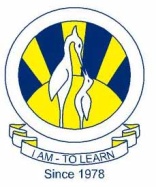 North Nazimabad Boys Campus Grade 10 Economics AssignmentTopic The Allocation of ResourcesDate: 25-06-2016Subject: EconomicsTeacher: Arshi AqueelTopic The Private Firm As Producer Consumer And Borrower1  Co-operatives play a key role in the Kenyan economy, accounting for 43% of the country’s output.  They operate in a number of industries, some of which come close to a monopoly and some  of which are more competitive. There are many co-operative farms growing cotton. The Kenyan  Government is seeking to develop a vertically integrated textile industry.(a)  Describe twocharacteristics of a co-operative. [4](b)  Explain threeways in which monopoly differs from perfect competition. [6](c)  Analyse the advantages of vertical integration. [4](d)  Discuss what impact a rise in output is likely to have on a farmer’s profit. [6]2(a)  Identify the differences between a partnership and a company. [4](b)  Explain why a firm’s profits might increase. [4](c)  Distinguish between internal and external economies of scale. [4](d)  Discuss whether all small firms will eventually become large firms. [8]